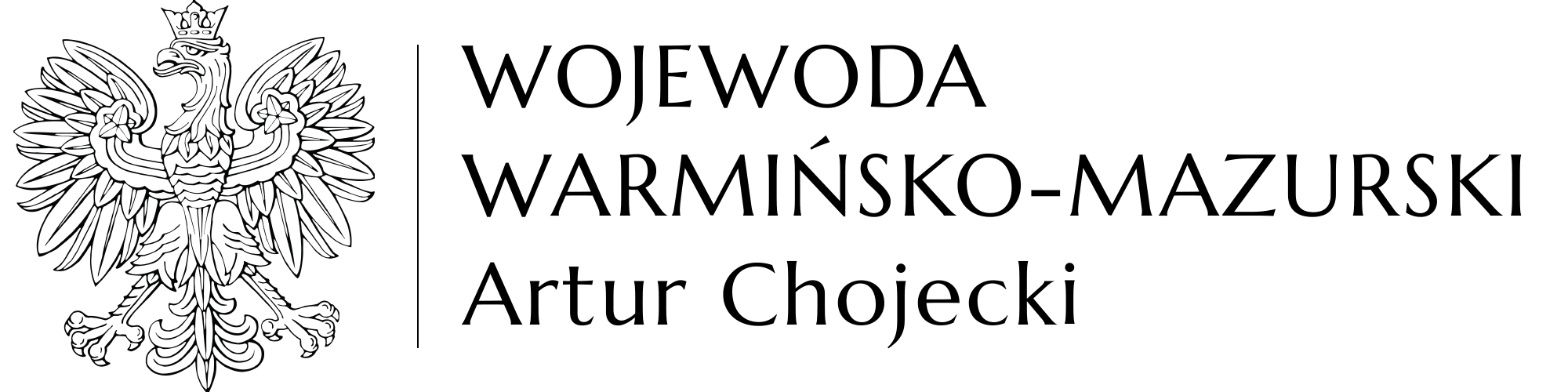 Wojewoda Warmińsko-Mazurski ogłasza konkurs na 2022 rok dla podmiotów uprawnionych z terenu województwa warmińsko-mazurskiego działających 
w obszarze pomocy i integracji społecznejNa podstawie art. 25 ust. 1 ustawy z dnia 12 marca 2004 r. o pomocy społecznej (Dz.U. 2021 poz. 2268 ze zm.), art. 13 ustawy o działalności pożytku publicznego i o wolontariacie z dnia 24 kwietnia 2003 r. (Dz.U. 2022 poz. 1327) oraz art. 151 ustawy z dnia 27 sierpnia 2009 r. o finansach publicznych (Dz.U. 2021 poz. 305 ze zm.), zgodnie z Programem współpracy Wojewody Warmińsko-Mazurskiego w 2022 roku z organizacjami pozarządowymi oraz podmiotami, o których mowa w art. 3 ust. 3 ustawy z dnia 24 kwietnia 2003 r. o działalności pożytku publicznego i wolontariacie prowadzącymi działalność w zakresie pomocy społecznej, Wojewoda Warmińsko-Mazurski ogłasza otwarty konkurs ofert i zaprasza podmioty uprawnione, o których mowa w art. 3 ust. 2 ustawy z dnia 24 kwietnia 2003 r. o działalności pożytku publicznego i o wolontariacie oraz podmioty wymienione w art. 3 ust. 3 tej ustawy, prowadzące działalność w zakresie pomocy społecznej do składania wniosków na wsparcie finansowe projektów z zakresu pomocy społecznej oraz podaje do wiadomości procedurę składania ofert.Podmioty uprawnione do składania wniosków:Organizacje pozarządowe w rozumieniu art. 3 ust. 2 ustawy o działalności pożytku publicznego i o wolontariacie z dnia 24 kwietnia 2003 r., prowadzące działalność statutową w zakresie pomocy społecznej,Podmioty wymienione w art. 3 ust. 3 tej ustawy, jeżeli ich cele statutowe obejmują prowadzenie działalności w zakresie pomocy społecznej.Zadanie:Aktywizacja i przeciwdziałanie marginalizacji osób starszych 2022 - edycja II.Realizacja m.in. poprzez:wsparcie klubów samopomocowych (poza klubami dofinansowanymi w ramach programu Senior +),włączenie osób starszych w działania na rzecz środowiska lokalnego,umożliwienie rozwoju zainteresowań, organizację zajęć edukacyjno-kulturalnych i sportowo-rekreacyjnych.W ramach realizacji ww. zadania dopuszcza się możliwość pomocy obywatelom Ukrainy, którzy przybyli na terytorium Rzeczypospolitej Polskiej, zgodnie z ustawą z dnia 12 marca 2022 r. o pomocy obywatelom Ukrainy w związku z konfliktem zbrojnym na terytorium tego państwa. Działania na rzecz obywateli Ukrainy ujęte w złożonej przez podmiot uprawniony ofercie konkursowej muszą wpisywać się w zakres zadań objętych konkursem.Wysokość środków publicznych przeznaczonych na realizację przedmiotowego zadania:Maksymalna wielkość środków przeznaczonych przez Wojewodę Warmińsko-Mazurskiego na wykonanie zadań objętych konkursem wynosi 100.000,00 zł. Wojewoda zastrzega sobie możliwość zmiany wysokości środków, o których mowa powyżej.Zasady i kryteria przyznawania dotacji:Postępowanie konkursowe odbywać się będzie zgodnie z trybem przeprowadzania otwartego konkursu ofert na podstawie art. 13 ustawy o działalności pożytku publicznego i o wolontariacie z dnia 24 kwietnia 2003 r.Oferta konkursowa powinna być sporządzona według wzoru stanowiącego załącznik 
do Rozporządzenia Ministra Rodziny, Pracy i Polityki Społecznej z dnia 29 października 2018 r. w sprawie wzorów ofert i ramowych wzorów umów dotyczących realizacji zadań publicznych oraz wzorów sprawozdań z wykonania tych zadań (Dz. U. z 2018 r., poz. 2057).Wnioskowana dotacja (w pełnych złotych) nie może być wyższa niż 30.000,00 zł 
(w przypadku podmiotów działających krócej niż 1 rok 5.000,00 zł). Wymagany udział środków własnych w realizacji zadania nie niższy niż 20%. W ramach wymaganego 20% udziału środków własnych, kwotę minimum 50% wymaganego minimalnego wkładu własnego, powinny stanowić środki finansowe, którymi dysponuje podmiot uprawniony (własne lub pochodzące z innych źródeł publicznych). Do wkładu własnego finansowego nie wlicza się wkładu osobowego, rozumianego jako praca społeczna członków i świadczenia wolontariuszy oraz rozliczenia bezgotówkowe w ramach umów partnerskich.W ramach wymaganego 20% udziału środków własnych, kwotę maksimum 50% wymaganego minimalnego wkładu własnego, może stanowić wkład pozafinansowy, np. wkład osobowy rozumiany jako praca społeczna członków i wolontariuszy, liczona w wysokości max. 50,00 zł za godzinę pracy.Wnioski nie mogą obejmować zadań z zakresu ustalania uprawnień do świadczeń, w tym:przeprowadzania rodzinnych wywiadów środowiskowych, opłacania składek na ubezpieczenie społeczne i zdrowotne,wypłat świadczeń pieniężnych.Środki pozyskane w ramach konkursu na określone zadanie nie mogą być wykorzystane na realizację innego zadania, finansowanego ze środków pochodzących z budżetu Wojewody Warmińsko-Mazurskiego.Podmioty uprawnione do składania wniosków mogą złożyć maksymalnie 1 projekt 
w ramach przedmiotowego konkursu. Jeżeli bezpośrednim realizatorem zadania jest oddział terenowy podmiotu, to oferent może złożyć ofertę na każdy z oddziałów. W ramach przyznanej przez Wojewodę Warmińsko-Mazurskiego dotacji, rozliczane będą wydatki związane z realizacją projektu, ponoszone od dnia 1 lipca 2022 r. do dnia 31 grudnia 2022 r.Złożenie oferty na wsparcie finansowe projektu nie jest równoznaczne z zapewnieniem przyznania dotacji lub przyznaniem dotacji we wnioskowanej wysokości.Oferty, które nie spełniają wymagań formalnych pozostaną bez rozpatrzenia.Oferty spełniające wszystkie wymagania formalne i merytoryczne, które uzyskają pozytywną opinię Zespołu ds. opiniowania ofert składanych przez podmioty uprawnione ubiegające się o dotacje z budżetu Wojewody Warmińsko-Mazurskiego na realizację zadań z zakresu pomocy społecznej, zwanego dalej „Zespołem Opiniującym”, otrzymają dofinansowanie kosztów kwalifikowanych proporcjonalnie do limitu środków przeznaczonych na przedmiotowy konkurs, jednak nie więcej niż 30.000,00 zł (w przypadku podmiotów działających krócej niż 1 rok 5.000,00 zł) z zastrzeżeniem ewentualnych dodatkowych kryteriów, które wraz z wynikami otwartego konkursu ofert zostaną podane do wiadomości publicznej w terminie 3 dni roboczych od dnia podpisania przez Wojewodę Warmińsko-Mazurskiego dokumentu dotyczącego rozstrzygnięcia konkursu.Decyzja Zespołu Opiniującego, po uzyskaniu akceptacji Wojewody Warmińsko-Mazurskiego jest decyzją ostateczną, od której nie służy odwołanie.Wydatki kwalifikowane i niekwalifikowane:Wydatki kwalifikowane:Koszty bezpośrednie projektu (koszty realizacji działań), o ile mają odzwierciedlenie w części opisowej Programu:zakup materiałów niezbędnych do realizacji programu,zatrudnienie personelu merytorycznego, niezbędnego do realizacji zadań (w tym m.in. specjalistów i terapeutów),zabezpieczenie bieżącego utrzymania placówek realizujących program (m. in. czynsz za lokal, w którym będzie realizowane zadanie), pod warunkiem, że jest w nich bezpośrednio realizowany program, a koszty są uzasadnione w opisie zadania,zakup na potrzeby realizacji projektu środków ochrony osobistej związanej z zapewnieniem bezpieczeństwa oraz przeciwdziałaniem rozprzestrzeniania się  COVID-19,inne koszty wynikające z tematyki programu związane z właściwą realizacją projektu, o ile zostaną merytorycznie uzasadnione przez oferenta.Koszty pośrednie projektu (koszty administracyjne), o ile mają odzwierciedlenie w części opisowej Programu, wynoszące max. 10% kosztów całkowitych na realizację programu, w tym: wynagrodzenie osób koordynujących wykonywanie zadań projektu podmiotu uprawnionego,wynagrodzenie obsługi księgowej związanej z wykonywaniem zadań projektu podmiotu uprawnionego,wydatki związane z zakupem materiałów biurowych niezbędnych do obsługi administracyjno-księgowej realizowanych zadań projektu podmiotu uprawnionego,koszty związane z utrzymaniem lokalu podmiotu uprawnionego, jeżeli zadania związane z realizacją projektu odbywają się poza siedzibą podmiotu, koszty promocji projektu, w tym związane z wypełnieniem obowiązku informacyjnego,pozostałe koszty związane z obsługą zadania.Dofinansowanie kosztów pośrednich z dotacji wynosi maksymalnie 10% dotacji planowanej na projekt.Dokonywanie przesunięć w zakresie wydatków ponoszonych w ramach wnioskowanej dotacjiW przypadku otrzymania dofinansowania, dopuszcza się dokonywanie w trakcie realizacji zadania przesunięć pomiędzy poszczególnymi pozycjami kosztów określonymi w kalkulacji przewidywanych kosztów (odrębnie w ramach kosztów bezpośrednich oraz odrębnie w ramach kosztów pośrednich), w wielkościach i na zasadach określonych w umowie.Wydatki niekwalifikowane: zadania i zakupy inwestycyjne,zakup nieruchomości,koszty prowadzenia działalności gospodarczej,koszty działalności politycznej i religijnej,wydatki na zakup środków trwałych (tj. wydatki powyżej 10 tys. zł),koszty imprez o charakterze rozrywkowym: lokalnych festynów, zabaw, biesiad oraz wydatki związane z pokryciem kosztów noclegu, wyżywienia i dojazdu 
w przypadku realizacji całości projektu poza placówką realizującą Program, koszty realizacji zadania poza okresem obowiązywania umowy, w szczególności: spłatę zaległych zobowiązań finansowych, wynikających z bieżącej, statutowej działalności organizacji,zakup sprzętu komputerowego, elektronicznego oraz RTV, AGD i mebli,koszty związane z utrzymaniem lokalu podmiotu uprawionego, jeśli nie są w nim prowadzone bezpośrednie działania wynikające z projektu,podatek od towarów i usług (VAT), jeśli podatek ten może zostać odliczony 
w  oparciu o ustawę z dnia 11 marca 2004 r. o podatku od towarów i usług 
(Dz.U. 2021, poz. 685 ze zm.),inne nieuzasadnione w części opisowej projektu poszczególne pozycje kalkulacji kosztów.Tryb,  terminarz i kryteria wyboru ofert:Wojewoda Warmińsko-Mazurski ogłasza otwarty konkurs ofert dla organizacji pozarządowych, o których mowa w art. 3 ust. 2 ustawy z dnia 24 kwietnia 2003 r. 
o działalności pożytku publicznego i o wolontariacie oraz podmiotów wymienionych 
w art. 3 ust. 3 tej ustawy, prowadzących działalność w zakresie pomocy społecznej na internetowej stronie BIP Warmińsko-Mazurskiego Urzędu Wojewódzkiego w Olsztynie: (https://www.gov.pl/web/uw-warminsko-mazurski – zakładka „ZAŁATW SPRAWĘ” - „Współpraca Wojewody z organizacjami pozarządowymi” – „Konkursy” - „Rok 2022” –  „Aktywizacja osób starszych (AS 2022 – edycja II)”) oraz na tablicy ogłoszeń tut. Urzędu.Konkurs ofert odbywa się z uwzględnieniem zasady pomocniczości, efektywności, uczciwej konkurencji i jawności.Uprawnione podmioty mogą złożyć oferty konkursowe w formie:papierowej*,** (wraz ze wszystkimi załącznikami wymienionymi w pkt. 4) w kopercie opisanej: „Konkurs dla organizacji pozarządowych – Aktywizacja i przeciwdziałanie marginalizacji osób starszych 2022 – edycja II”, na adres:Wydział Polityki SpołecznejWarmińsko-Mazurski Urząd WojewódzkiAl. Marszałka J. Piłsudskiego 7/910-575 Olsztyn* wymagane jest przesłanie (w terminie składania ofert) wersji edytowalnej formularza oferty z załącznikiem nr 1 „Kalkulacja przewidywanych kosztów na rok 2022”, ze wskazaną w tytule wiadomości nazwą Podmiotu składającego ofertę oraz symbolem konkursu – „AS 2022 – edycja II” na adres e-mail: jan.kosiorek@uw.olsztyn.pl** Oferty składane osobiście należy złożyć w zapieczętowanej (opisanej jak wyżej) kopercie w Punkcie Obsługi Klienta tut. Urzędu. lubza pomocą e-PUAP lub CU*** z symbolem konkursu „AS 2022 – edycja II” w tytule korespondencji na adres: /WMURZADWOJ/skrytka lub /WMURZADWOJ/SkrytkaESP (ofertę wraz ze wszystkimi załącznikami wymienionymi w pkt. 4). Podpisane elektronicznie dokumenty winny być opatrzone wzornikami podpisów złożonymi pod formularzem oferty oraz wypełnionymi załącznikami. *** Wymagane jest przesłanie również wersji edytowalnej formularza oferty z załącznikiem nr 1 „Kalkulacja przewidywanych kosztów na rok 2022”Wymagana dokumentacja: Formularz oferty wypełniony prawidłowo i kompletnie oraz podpisany przez osoby uprawnione do reprezentowania Oferenta,Kalkulacja przewidywanych kosztów na rok 2022 (kosztorys ze względu na rodzaj kosztów) w formie arkusza kalkulacyjnego Excel, zgodnie z załącznikiem nr 1 (do pobrania pod tekstem konkursu na stronie https://www.gov.pl/web/uw-warminsko-mazurski – zakładka „ZAŁATW SPRAWĘ” - „Współpraca Wojewody 
z organizacjami pozarządowymi” – „Konkursy” - „Rok 2022” –  „Aktywizacja osób starszych (AS 2022 – edycja II)”),Aktualna wersję Statutu organizacji/Regulaminu działalności,Co najmniej dwie różne rekomendacje dotyczące działalności/zrealizowanych projektów, w tym jedna z samorządu,Ewentualne pełnomocnictwa niezbędne do reprezentowania podmiotu,Oświadczenie Oferenta dot. zasad udziału w konkursie, zgodnie z załącznikiem 
nr 2 (do pobrania pod tekstem konkursu);Oświadczenie w sprawie kwalifikowalności VAT, podpisane przez osobę/osoby upoważnione do reprezentowania Oferenta, stanowiące załącznik nr 3 do niniejszego ogłoszenia (do pobrania pod tekstem konkursu).Kopia aktualnego odpisu z Krajowego Rejestru Sądowego (KRS)/innego rejestru/ewidencji/dekretu kościelnego (odpis musi być zgodny z aktualnym stanem faktycznym i prawnym, niezależnie od tego, kiedy został wydany). Wszystkie wymagane załączniki w formie papierowej muszą być oryginałami lub kopiami poświadczonymi za zgodność z oryginałem (wyjątek: wydruk KRS ze strony internetowej Ministerstwa Sprawiedliwości).Termin składania ofert określa się do dnia 26 sierpnia 2022 r. (w przypadku nadesłania oferty pocztą, o dotrzymaniu terminu decyduje data wpływu do tut. Urzędu), wszelkie uzupełnienia i korekty możliwe są jedynie do dnia składania ofert.  Złożone oferty nie podlegają uzupełnieniu ani korekcie po upływie terminu ich składania, określonego w pkt. 6. Warunkiem rozpatrzenia oferty konkursowej jest przedłożenie prawidłowo i czytelnie wypełnionego formularza oferty o dotację wraz ze wszystkimi wymaganymi załącznikami (wymagane jest również przesłanie edytowalnej wersji elektronicznej oferty z załącznikiem nr 1 na wskazany adres e-mail lub za pomocą e-PUAP lub CU). Oferty sporządzone wadliwie lub niekompletne, co do wymaganego zestawu dokumentów, bądź informacji lub opinii, jak również oferty dotyczące udzielenia dotacji na działania wykraczające poza określone zadania, nie będą rozpatrywane ze względów formalnych. Kalkulacja kosztów realizacji przedstawionego zadania oraz wysokość oczekiwanej dotacji powinna zostać sporządzona i przedstawiona w sposób wiarygodny i uwzględniający istniejące realia, bez błędów rachunkowych.Wydział Polityki Społecznej Warmińsko-Mazurskiego Urzędu Wojewódzkiego w Olsztynie przeprowadza wstępną ocenę formalną wszystkich ofert konkursowych.Za spełniającą wymogi formalne uznaje się ofertę:złożoną na obowiązującym druku, w formie i terminie wskazanym w ogłoszeniu,złożoną przez podmiot uprawniony, którego cele statutowe obejmują prowadzenie działalności w zakresie pomocy społecznej, o których mowa w art. 25 ust. 1 pkt. 1 i 2 ustawy z dnia 12 marca 2004 r. o pomocy społecznej,wskazującą do realizacji zadania mieszczące się w działalności statutowej organizacji, zgodnie z terminem, zakresem i opisem zawartym w ogłoszeniu konkursowym, określająca wysokość wnioskowanej dotacji nie przekraczającą maksymalnej kwoty dofinansowania na poszczególny rodzaj zadań lub ofertę, wskazane w ogłoszeniu konkursowym, zawierającą wszystkie wymagane załączniki wskazane dla oferty  (w tym edytowalną wersję elektroniczną formularza oferty z załącznikiem nr 1 przesłaną w terminie składania ofert na wskazany adres e-mail lub za pomocą e-PUAP), podpisaną i opieczętowaną wraz z załącznikami przez osoby uprawnione (w przypadku oferty złożonej za pomocą e-PUAP podpis kwalifikowany winien być zgodny z wzornikami pieczęci wstawionymi na złożonych dokumentach),spełniającą finansowe proporcje udziału i rodzaju wkładu własnego oraz kosztów pośrednich, wskazanych w ogłoszeniu konkursowym.Dokumentacja konkursowa zostanie przygotowana do zaopiniowania przez Zespół 
Opiniujący.Zespół Opiniujący dokona ostatecznej oceny formalnej i merytorycznej oraz podziału środków finansowych do wyczerpania kwoty programowej.Zespół Opiniujący przedłoży Wojewodzie Warmińsko-Mazurskiemu propozycję podziału dotacji przyjętą na posiedzeniu Zespołu celem ostatecznej akceptacji.Rozstrzygnięcie konkursu nastąpi w terminie do dnia 12 września 2022 r. Wyniki otwartego konkursu ofert zostaną podane do wiadomości publicznej w terminie 
3 dni roboczych od dnia podpisania przez Wojewodę Warmińsko-Mazurskiego dokumentu dotyczącego rozstrzygnięcia konkursuWojewoda Warmińsko-Mazurski zastrzega sobie możliwość zmiany terminu rozstrzygnięcia konkursu.Wyniki otwartego konkursu ofert zostaną podane do wiadomości publicznej 
i zamieszczone na internetowej stronie BIP Warmińsko-Mazurskiego Urzędu Wojewódzkiego w Olsztynie (https://www.gov.pl/web/uw-warminsko-mazurski – zakładka „ZAŁATW SPRAWĘ” - „Współpraca Wojewody z organizacjami pozarządowymi” – „Konkursy” - „Rok 2022” –  „Wyniki konkursu AS 2022 – edycja II”) oraz na tablicy ogłoszeń tut. Urzędu. Poza ww. sposobem podania wyników konkursu, Wojewoda Warmińsko – Mazurski nie będzie w żaden inny sposób informował organizacji o wyborze poszczególnych ofert.Oferent, w terminie 7 dni od podania wyników konkursu, w przypadku przyznania dotacji z budżetu Wojewody, zobowiązany jest przed zawarciem umowy do złożenia:Oświadczenia o przyjęciu dotacji wraz z wykazem osób reprezentujących organizację pozarządową przy podpisaniu umowy z Wojewodą Warmińsko-Mazurskim oraz ze wskazaniem numeru posiadanego przez organizację rachunku bankowego, na który zostaną przekazane przyznane środki finansowe (załącznik nr 4),Zaktualizowanej kalkulacji przewidywanych kosztów realizacji zadania w przypadku przyznania dotacji w wysokości niższej niż wnioskowana w ofercie (załącznik nr 5),Informacji dodatkowej do ww. zaktualizowanej kalkulacji przewidywanych kosztów realizacji zadania (załącznik nr 6),Zaktualizowanego harmonogramu realizacji zadania publicznego w przypadku przyznania dotacji w wysokości niższej niż wnioskowana w ofercie (załącznik nr 7),Oferent ww. dokumenty przedkłada do tutejszego Urzędu w formie papierowej 
(w tym obligatoryjnie w edytowalnej wersji elektronicznej na adres e-mail: jan.kosiorek@uw.olsztyn.pl) lub za pomocą platformy e-PUAP/CU (w tym również w wersji edytowalnej). Niezłożenie zaktualizowanej kalkulacji przewidywanych kosztów realizacji zadania wraz z ww. załącznikami w wyznaczonym terminie, skutkowało będzie niepodpisaniem umowy. W przypadku niepodpisania umowy z ww. przyczyn Oferent nie może dochodzić żadnych roszczeń. Z wybranymi w drodze konkursu podmiotami uprawnionymi, zostaną niezwłocznie podpisane umowy o wsparcie realizacji zadania publicznego.Do czasu otrzymania środków finansowych z dotacji, co nastąpi po podpisaniu umowy, organizacja pozarządowa powinna realizować projekt korzystając ze środków własnych.Oferent składając ofertę zapewnia tym samym, że zadania, których dotyczy oferta są możliwe do realizacji, w szczególności pod kątem zapewnienia bezpieczeństwa osób biorących w nich udział. Oferent przy realizacji zadań w ramach konkursu odpowiada, za zachowanie zasad bezpieczeństwa aktualnych w okresie zagrożenia epidemią, w szczególności związanych z COVID-19.Informacja dotycząca zrealizowanych przez Warmińsko-Mazurski Urząd Wojewódzki w Olsztynie otwartych konkursów ofert z zakresu zadań z pomocy społecznej w obszarze Aktywizacji i przeciwdziałania marginalizacji osób starszych z uwzględnieniem wysokości przekazanych dotacji:W 2022 dla podmiotów uprawnionych, ubiegających się o dotację na realizację zadań z zakresu pomocy społecznej Wojewoda Warmińsko-Mazurski ogłosił 1 konkurs pn. „Aktywizacja i przeciwdziałanie marginalizacji osób starszych”. W ramach konkursu rozdysponowano kwotę z budżetu wojewody w wysokości 139.350,00 zł, przeznaczoną na realizację 6 zgłoszonych projektów.W roku 2021 dla podmiotów uprawnionych, ubiegających się o dotację na realizację zadań z zakresu pomocy społecznej Wojewoda Warmińsko-Mazurski ogłosił 2 konkursy, które w całości lub w części, obejmowały obszar aktywizacji osób starszych.Świadczenie pomocy w tym zakresie odbywało się w ramach konkursów „Aktywizacja i przeciwdziałanie marginalizacji osób starszych” oraz „Aktywizacja i przeciwdziałanie marginalizacji osób starszych oraz kompleksowe wsparcie dla osób i rodzin w trudnej sytuacji życiowej, w tym  dotkniętych dysfunkcją i kryzysem”.Łącznie na realizacje zadań, które obejmowały wspierania osób starszych w ww. konkursach przekazano organizacjom kwotę 151.920,00 zł, w tym 104.910,00 zł na 5 projektów w konkursie  „Aktywizacja i przeciwdziałanie marginalizacji osób starszych” oraz 47.010,00 zł na 2 projekty w konkursie „Aktywizacja i przeciwdziałanie marginalizacji osób starszych oraz kompleksowe wsparcie dla osób i rodzin w trudnej sytuacji życiowej, w tym  dotkniętych dysfunkcją i kryzysem”.Wszelkie dodatkowe informacje można uzyskać w siedzibie Warmińsko-Mazurskiego Urzędu Wojewódzkiego w Olsztynie, Al. Marszałka J. Piłsudskiego 7/9.Telefon do kontaktu w sprawach ogłoszonego konkursu:  89 52 32 633.WOJEWODAWARMIŃSKO-MAZURSKIArtur Chojecki11 lipca 2022 r.